2023 University of Pittsburgh IRISE Stormwater Symposium Agenda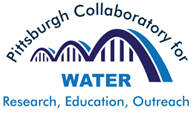 Alumni Hall, University of Pittsburgh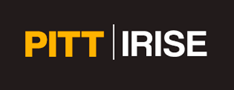 Thursday November 30, 20238:30 AM – 9:00 AM	Coffee and Pastries [Students Presenting Posters Can Set up during this period.]9:00 AM – 9:10 AM	Opening Remarks: Joe Szczur, Director—IRISE9:10 AM – 9:20 AM 	Overview/Logistics: Advisory Board (tbd)Emerging Stormwater Regulations – Justin Kerns (Moderator)9:20 AM – 9:35 AM	State Stormwater Manual:  Sean Furjanic, PADEP [Remote]9:35 AM – 9:50 AM	An Overview of the City of Pittsburgh Stormwater Design Manual: Kyla Prendergast, City of Pittsburgh, Department of City Planning9:50 AM – 10:00 AM	Emerging Stormwater Regulations Panel Discussion 10:00 AM – 10:15 AM	Break [Student Posters]Maintenance – Sarah Cordek (Moderator)10:15 AM – 10:30 AM	Stormwater Retrofits and Maintenance for Water Quality: Jim Pillsbury, PE Hydraulic Engineer and Hank Bradish, Hydrologic Technician, Westmoreland County Conservation District10:30 AM – 10:45 AM	PennDOT Maintenance Programs: Rich Heineman, Roadway Programs Manager, PennDOT10:45 AM – 11:00 AM	Coordination Across the Design, Construction, and Maintenance Phases:  Tyler Mercer/Lori Musto PennDOT District 1111:00 AM – 11:15 AM	Maintenance Panel Discussion Special Topics – Moderator tbd11:15 AM – 11:35 AM	Vegetation in Stormwater Control Measures – tbd11:35 AM – 11:55 AM 	Water Quality – tbd11:55 AM – 12:15 PM	Funding Stormwater Infrastructure: Catherine Tulley, Southwestern Pennsylvania Commission12:15 PM – 1:15 PM	Lunch [Student Posters]Cross-Jurisdictional Coordination – tbd (Moderator)1:15 PM – 1:30 PM	County-level Participation in Municipal Stormwater Management: Matt Trepal, Planning Division Manager, Allegheny County Economic Development1:30 PM – 1:45 PM	Sharpsburg Stormwater Management and Cross Jurisdictional Coordination: Britney Reno, Mayor of Sharpsburg1:45 PM – 2:00 PM 	Etna Stormwater Management and Cross Jurisdictional Coordination: Mary Ellen Ramage, Manager Borough of Etna2:00 PM – 2:15 PM	Influence of Industrialization/Commercialization on Transportation Stormwater Management: Sarah Cordek, Transportation Engineer for the Federal Highway Administration, PA Division2:15 PM – 2:30 PM	Cross-Jurisdictional Coordination Panel Discussion2:30 PM – 2:40 PM	Break [Student Posters]2:40 PM – 3:00 PM	Open Discussion of Symposium Content and Next Steps – Moderator TBDThank you to our sponsors!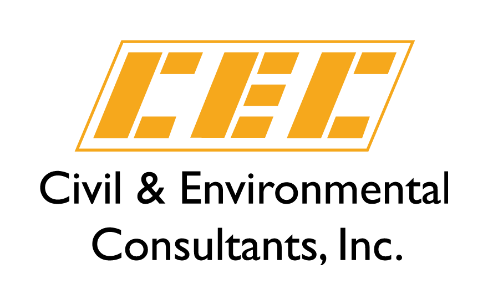 Mascaro Center for Sustainable InnovationPittsburgh Water and Sewer AuthoritySouthwest Pennsylvania Water NetworkMS Consultants, Inc.